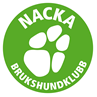 Protokoll Styrelsemöte Datum: 	2019-06-13
Tid:	kl. 18.30
Plats:	KlubbstuganNärvarande: Annette Ståhl, Christina Rudén, Inger Larsson, Miriam Helleday, Lotta Zanderholm, Johanna Tak, Nathalie IsakssonMeddelat förhinder: Jasmin Griffin, Jerker Linnerborg,  Ordförande förklarade mötet öppnatDagordningen fastställdes Nathalie valdes till justerareFöregående mötesprotokoll godkändes och lades till handlingarnaInkommen post; Från SBK om försäkring mot bedrägeri och olycka (skickas i separat mail), informationen är lite otydligt så Christina mailar och frågar om vi bör ha SKK:s Klubbförsäkring.Mark och Stuga: Nya köksluckor (Jasmin); BordladesSlingans underlag (Annette); inget nyttPlåtskjulet (Annette); inget nyttProfilprodukter (Johanna); Johanna har fixat så att loggan nu finns i ett format som passar för tryck (Vektoriserad). Återstår att beställa produkterna (klickers).Ekonomi; Vi gick igenom ekonomin och Miriam tar med sig ngr frågor till Liselotte.Tider för höstens möten: Måndagen den 19 augusti, Torsdagen den 12 september, Tisdagen den 8 oktober, Onsdagen den 6 november, Tisdagen den 10 december. Alla gånger kl 18.30.Ordföranden tackade alla och avslutade mötet!Vid protokolletChristina Rudén, sekrJusterasNathalie Isaksson	 		Annette Ståhl, ordförande		